История моей семьи в годы Великой Отечественной войныДубровин Иван Васильевич
5.12.1916 – 14.07.2003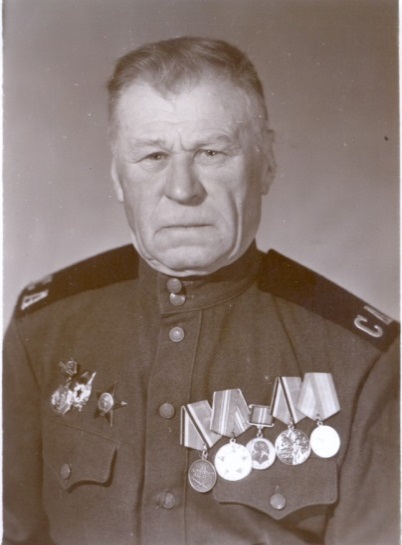 войне с бело-финами. В ходе этой войны отморозил пальцы ног, которые не работали потом всю жизнь. Демобилизовался в 1941 году в мае. 22 июля 1941 года снова мобилизация, в этот раз на Западный фронт. Звание – Гвардии - ефрейтор, шофер. Принимал участие в обороне Москвы, и встретил там своего родного брата Василия. Через неделю после их встречи Василия убили. Также он на войне потерял еще одного брата, Федора. Дошел до Кенигсберга (Германия, Восточная Пруссия). Демобилизовался 20 марта 1946 года. Женился на моей прабабушке Анне Никитичне. У них родилось 6 детей: Василий, Вячеслав, Александр, Нина, Юрий и Николай. Умер прадедушка 14 июля 2003 году, через три месяца, как умерла моя прабабушка, в её восьмидесятилетие. Семь последних лет был парализован после инсульта.Амелин Василий Иванович
13.10.1918 – 21.08.2009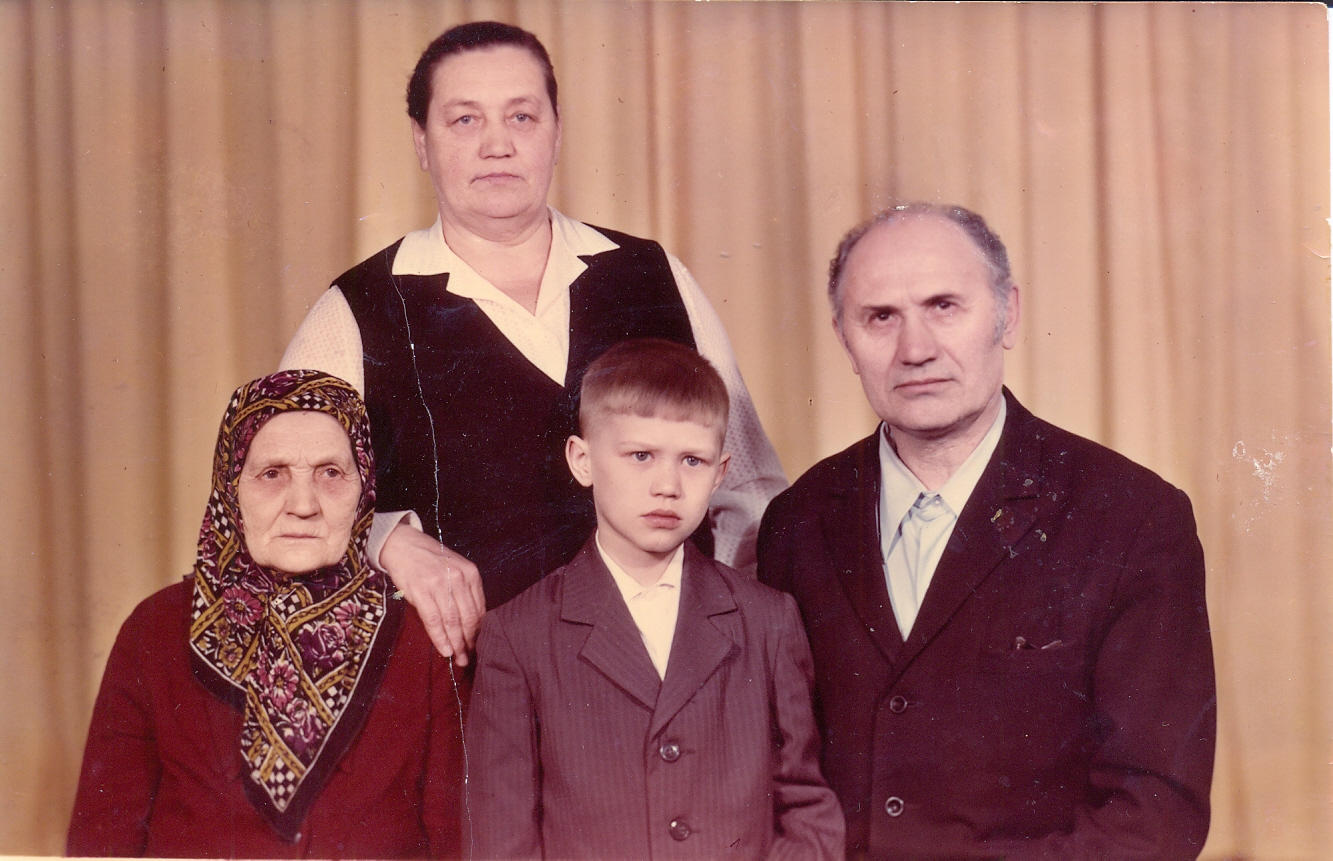 военкомат  и  рвался  на войну, но военком ему отказал.  До войны   уехал   в   Москву,  а   когда   началась   война,   его эвакуировали вместе с моторостроительном заводом в г. Казань. Всю войну работал в тылу при изготовлении военной техники, обеспечивал армию вооружением, на 16 заводе. После войны женился на моей прабабушке Анне Иосифовне. У них родилось двое детей: Геннадий и Нина. Умер 21 августа в 2009 году.Я горжусь своими прадедушками, которые смогли прожить тяжелое время войны, и создать семьи в мирное время. Ведь если бы не они, меня бы не было. Амелина Ангелина, группа 9110   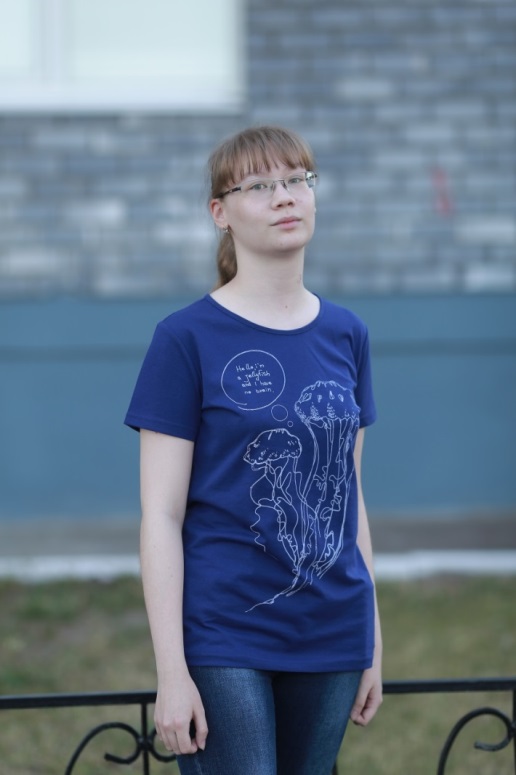 